Bu kılavuz, 5018 sayılı Kamu Mali Yönetimi ve Kontrol Kanunu’nun 41’nci maddesine dayanılarak hazırlanan ve 22.04.2021 tarih ve 31462 sayılı Resmi Gazetede yayımlanarak yürürlüğe giren “Kamu İdarelerince Hazırlanacak Stratejik Planlar ve Performans Programları ile Faaliyet Raporlarına İlişkin Usul ve Esaslar Hakkında Yönetmelik” gereği Üniversitemiz birim ve idare faaliyet raporlarının hazırlanmasında esas teşkil etmektedir. Raporlama İlkeleri:Mali saydamlık ve hesap verme sorumluluğunu sağlayacak şekilde hazırlanmalıdır. Raporlarda yer alan bilgilerin doğru, güvenilir, önyargısız ve tarafsız olması zorunludur.İlgili tarafların ve kamuoyunun bilgi sahibi olmasını sağlamak üzere açık, anlaşılır ve sade bir dil kullanılarak hazırlanır.Raporlarda yer alan bilgilerin eksiksiz olması, faaliyet sonuçlarını tüm yönleriyle açıklanması gerekir. Yıllar itibarıyla karşılaştırmaya imkân verecek biçimde hazırlanmalı ve somut ifadelere yer verilmelidir.Faaliyet raporları, bir mali yılın faaliyet sonuçlarını gösterecek şekilde hazırlanmalıdır.BİRİM FAALİYET RAPORLARI HAZIRLANIRKEN DİKKAT EDİLMESİ GEREKEN HUSUSLARBirim faaliyet raporlarında yer alan veriler, Üniversitemiz 2023 Yılı İdare Faaliyet Raporunun hazırlanmasına kaynak teşkil edeceğinden; birim faaliyet raporlarının hazırlanmasında aşağıda yer alan hususlara dikkat edilmesi önem taşımaktadır.Birim faaliyet raporlarında sadece ilgili birime ilişkin bilgilere ve tablolara yer verilmesi, birimin sorumluluk alanı dışında kalan bilgilere yer verilmemesi,Tüm bilgilerin uygulama yılını kapsayacak şekilde (1 Ocak-31 Aralık 2023) doldurulması,Birimi ilgilendiren tüm tabloların eksiksiz ve gerçeği yansıtacak şekilde doldurulması,Mali tablolar ile raporların tutarlılığını sağlamak için envanter kayıtlarına ilişkin bilgilerin birimin taşınır kayıtlarında yer alan bilgilerle eşleşecek şekilde doldurulması,Birimlerin misyon, vizyon ve organizasyon şemalarının İç Kontrol çalışmaları kapsamında oluşturulan standartlar doğrultusunda hazırlanması,Üniversitemizin ana faaliyet alanları kapsamında yer alan bilimsel çalışmalarla ilgili tabloların akademik birimler tarafından eksiksiz olarak doldurulması,Fırsat ve Tehditlerin açıklamalar doğrultusunda ve somut ifadelerle eksiksiz olarak yazılması gerekmektedir.İdare Faaliyet Raporunun zamanında tamamlanabilmesi için birim faaliyet raporlarının en geç 15 Ocak 2024 tarihine kadar Strateji Geliştirme Daire Başkanlığına gönderilmesi,İç Kontrol Güvence Beyanlarının Harcama Yetkilileri tarafından imzalanarak rapora eklenmesi gerekmektedir.Üniversite performansını doğru yansıtması adına bilimsel yayınlara ilişkin verilerin her bir akademik personel tarafından YÖKSİS’e girişi teşvik edilmelidir.!!! İDARE FAALİYET RAPORU İÇİN GÖNDERİLEN TÜM VERİLER BİRLEŞTİRİLECEĞİNDEN, RAPORU SİZE GÖNDERİLEN ŞEKİL VE FORMATTA GÖNDERİNİZ.YAZI KARAKTERLERİNİ, BOYUTUNU, TABLO ŞEKİL VE RENKLERİNİ DEĞİŞTİRMEYİNİZ. PDF vb FORMATLARDA GÖNDERMEYİNİZ.Göstereceğiniz özen ve hassasiyet için teşekkür ederiz.Birim faaliyet raporlarının hazırlanmasında tereddüt yaşanan hususlarla ilgili olarak Stratejik Geliştirme Daire Başkanlığı / Stratejik Yönetim ve Planlama Birimi ile irtibata geçilecektir.Stratejik Yönetim ve Planlama Birimi Sorumlu Personeli:Kübra AYDOĞAN / Mali Hizmetler UzmanıDahili: 5936

E-mail: sgdb@yalova.edu.tr							               Yalova Üniversitesi						             Strateji Geliştirme Daire BaşkanlığıSUNUŞ	Birim yöneticisinin sunuş metni yer alacaktır.                                                                                                               Ad-Soyad                                                                                                                 Unvan							                        İmzaTABLOLARTablo 1: Derslik ve Amfiler	2Tablo 2: Laboratuvar Alanları	2Tablo 3: Toplantı, Konferans ve Eğitim Salonları	3Tablo 4: Diğer Sosyal Alanlar	3Tablo 5: Ofis Alanları	4Tablo 6: Ambar, Arşiv ve Benzeri Alanlar	4Tablo 7: Kullanılan Yazılımlar ve Yönetim Bilgi Sistemleri	6Tablo 8: Bilgisayar Sayıları	6Tablo 9: Diğer Teknolojik Kaynaklar	7Tablo 10: Kütüphane Kaynakları	8Tablo 11: Kütüphane Kullanım Bilgileri	8Tablo 12: Personel Sayıları	9Tablo 13: Personelin Katıldığı Eğitimler	9Tablo 14: Öğrenci Sayıları	10Tablo 15: Yatay Geçişle Gelen Öğrenci Sayısı	10Tablo 16: Dikey Geçişle Gelen Öğrenci Sayısı	11Tablo 17: Üniversiteden Ayrılan Öğrenci Sayısı	11Tablo 18: Çiftanadal ve Yandal Programına Katılan Öğrenci Sayısı	11Tablo 19: Yaz Okulu Öğrenci Sayıları	11Tablo 20: Yüksek Lisans ve Doktora Tez Sayıları	12Tablo 21: Öğrencinin Kullanımına Açık Bilgisayar Salonları	12Tablo 22: Uygulama Laboratuvarlarında Kullanılan Cihazlar	12Tablo 23: Uygulama Laboratuvarlarında Kullanılan Yazılımlar	13Tablo 24: Laboratuvardan Yararlanma Sayıları	13Tablo 25: 4734 Sayılı Kanun Kapsamında Yıl İçinde Yapılan Satın Alma İşlemleri	13Tablo 26: Bütçe Uygulama Sonuçları	15Tablo 27: Düzenlenen Etkinlikler	16Tablo 28: Proje Sayıları	17Tablo 29: Sosyal Sorumluluk Projeleri	18Tablo 30: Öğrencilerin Yaptığı Sosyal Sorumluluk Projeleri	19Tablo 31: Öğrencilerin Yaptığı Endüstriyel Projeler	20Tablo 32: Stratejik Plan Değerlendirme Kriterleri ve Soruları	21Tablo 33: Stratejik Plan Hedef Kartları	33Tablo 34 : Gösterge Gerçekleşme Bilgileri	34Tablo 35: Başvurulan Patent, Faydalı Model veya Tasarım Sayısı	35Tablo 36: Dezavantajlı Gruplara Yönelik Faaliyet Sayısı	37Tablo 37: Üniversitenin Sıfır Atık, Yeşil Kampüs ve Çevrecilik Alanlarında Aldığı Ödül Sayısı	38Tablo 38: Yapılan Protokol Sayısı	38GENEL BİLGİLER(Birimin tarihçesi, bölüm ve programları, akademik kadrosu, staj ve kariyer planlaması çalışmaları, akademik danışmanlık hizmetleri, fiziki imkanları vb. konularda detaylı olarak bilgilere yer verilir. Yine 2023 yılı içerisinde gerçekleştirdiği faaliyetler hakkında bilgi verilir.)MİSYON VE VİZYONMİSYON	(Birim Misyonu yazılır.) VİZYON	(Birim Vizyonu yazılır.)GÖREV, YETKİ VE SORUMLULUKLAR(Birimin kuruluş kanunu veya ilgili mevzuatında sayılan yetki, görev ve sorumluluklarına yer verilecek olup, referans kaynak olarak iç kontrol çalışmaları kapsamında belirlenen birim görev tanımları ile bireysel görev tanımları kullanılacaktır.)İDAREYE İLİŞKİN BİLGİLERFİZİKSEL YAPIEğitim Alanları DersliklerDerslik ve Amfiler
Tablo 1: Derslik ve Amfiler Laboratuvar AlanlarıTablo 2: Laboratuvar AlanlarıToplantı/Konferans/Eğitim SalonlarıTablo 3: Toplantı, Konferans ve Eğitim SalonlarıDiğer Sosyal Alanlar  Tablo 4: Diğer Sosyal AlanlarHizmet Alanları Ofis AlanlarıTablo 5: Ofis Alanları Ambar, Arşiv ve Benzeri Alanlar(Temizlik odaları, güvenlik merkezleri vb de diğer bölümüne yazılacaktır.) Tablo 6: Ambar, Arşiv ve Benzeri AlanlarÖRGÜT YAPISI 	(Birim teşkilat şeması; iç kontrol ve risk yönetimi sisteminde yer alan ve hâlihazırda uygulanmakta olan hiyerarşik yapıyı gösterecek şekilde oluşturulacaktır. )(Akademik birimler hem akademik teşkilatı hem de idari teşkilatı hakkında bilgi vereceklerdir. )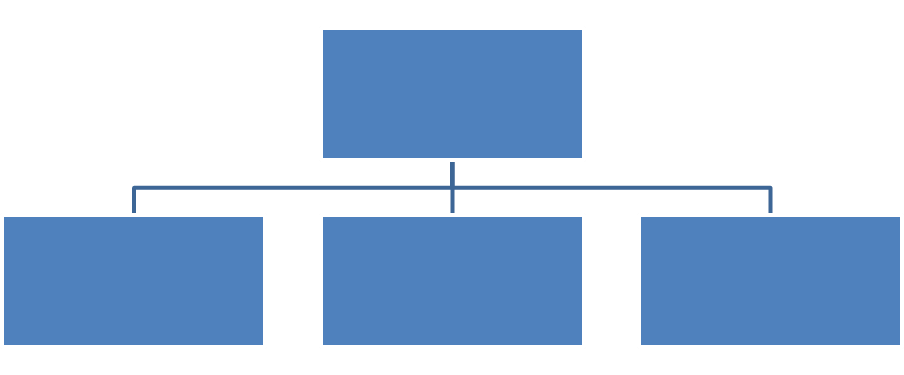 BİLGİ VE TEKNOLOJİK KAYNAKLAR(Birimin bilişim sisteminin faaliyetlere katkısına, karşılaşılan sorunlara, faaliyet raporu döneminde bilişim sisteminde yapılan değişikliklere, bilişim sisteminin diğer birim bilişim sistemleri ile uyumuna ve bilgi paylaşımına yer verilir.)YAZILIMLAR 3.1.1  Kullanılan Yazılımlar ve Yönetim Bilgi Sistemleri(Üniversitemiz birimlerinde kullanılan yazılımlarla ilgili bilgilere yer verilecektir. )(Tüm birimler birimlerinde kullanılan yazılımları yazacaklardır. Ayrıca Akademik birimler bölüm başkanlıklarında başka bir yazılım kullanılıp kullanılmadığını belirleyerek tabloyu doldurmalıdır.)Tablo 7: Kullanılan Yazılımlar ve Yönetim Bilgi Sistemleri BİLGİSAYAR ALT YAPISI3.2.1 Bilgisayar Sayıları(Birimin faaliyetlerinde kullanılan bilgisayar sayıları taşınır kayıtlarında yer alan bilgisayar sayıları ile tutarlı olarak belirtilir.)Tablo 8: Bilgisayar SayılarıDİĞER TEKNOLOJİK KAYNAKLAR(Veriler Taşınır Kayıt ve Yönetim Sistemi (TKYS) sisteminden çekilecektir.)Tablo 9: Diğer Teknolojik KaynaklarKÜTÜPHANECİLİK HİZMETLERİKütüphane Kaynakları(Bünyesinde kütüphane bulunan ya da kütüphane koleksiyonu olan birimler tarafından doldurulacaktır.)Tablo 10: Kütüphane Kaynakları Kütüphane Kullanım Bilgileri(Bünyesinde Kütüphane Bulunan Birimler Tarafından doldurulacaktır.)Tablo 11: Kütüphane Kullanım BilgileriİNSAN KAYNAKLARIPersonel SayısıTablo 12: Personel SayılarıPersonelin Katıldığı EğitimlerTablo 13: Personelin Katıldığı EğitimlerSUNULAN HİZMETLEREĞİTİM HİZMETLERİ Öğrenci SayılarıTablo 14: Öğrenci SayılarıYatay Geçişle Üniversitemize Gelen Öğrenci SayısıTablo 15: Yatay Geçişle Gelen Öğrenci SayısıDikey Geçişle Üniversitemize Gelen Öğrenci SayısıTablo 16: Dikey Geçişle Gelen Öğrenci Sayısı Ayrılan Öğrenci SayısıTablo 17: Üniversiteden Ayrılan Öğrenci SayısıÇift Anadal ve Yandal Programına Katılan Öğrenci SayısıTablo 18: Çiftanadal ve Yandal Programına Katılan Öğrenci SayısıYaz Okulu Öğrenci SayısıTablo 19: Yaz Okulu Öğrenci SayılarıTez Sayıları(Lisanstü Enstitüsü tarafından doldurulacaktır.)Tablo 20: Yüksek Lisans ve Doktora Tez SayılarıBİLGİSAYAR SALONU VE LABORATUVAR HİZMETLERİ	Bilgisayar SalonlarıTablo 21: Öğrencinin Kullanımına Açık Bilgisayar SalonlarıUygulama LaboratuvarlarıTablo 22: Uygulama Laboratuvarlarında Kullanılan CihazlarTablo 23: Uygulama Laboratuvarlarında Kullanılan YazılımlarTablo 24: Laboratuvardan Yararlanma SayılarıİDARİ HİZMETLER(Bu kısımda biriminin görev, yetki ve sorumlulukları çerçevesinde faaliyet dönemi içerisinde yerine getirdiği hizmetlere özet olarak yer verilecektir. )Satın Alma İşlemleriTablo 25: 4734 Sayılı Kanun Kapsamında Yıl İçinde Yapılan Satın Alma İşlemleriYÖNETİM VE İÇ KONTROL SİSTEMİ(Birimin atama, satın alma, ihale gibi karar alma süreçleri, yetki ve sorumluluk yapısı, mali yönetim, harcama öncesi kontrol sistemine ilişkin yer alan tespit ve değerlendirmeler yer alır.)(İç kontrol ve Risk Yönetimi Sistemi kapsamında birimde yapılan çalışmalar ve çalışmaların uygulanma düzeyi hakkında bilgi verilir.)FAALİYETLERE İLİŞKİN BİLGİ VE DEĞERLENDİRMELER

MALİ BİLGİLER
BÜTÇE UYGULAMA SONUÇLARITablo 26: Bütçe Uygulama SonuçlarıPERFORMANS BİLGİLERİFAALİYET VE PROJE BİLGİLERİ FAALİYET BİLGİLERİ(Etkinlik Türü: Sempozyum ve Kongre, Konferans, Panel, Eğitim Semineri, Seminer, Açık Oturum, Söyleşi, Tiyatro, Konser, Sergi, Turnuva, Teknik Gezi vb.)Kulüp faaliyetleri SKS tarafından gönderileceğinden burada belirtilmemesi gerekmektedir.Araştırma ve Uygulama merkezi faaliyetleri ayrıca isteneceğinden burada belirtilmemesi gerekmektedir.Tablo 27: Düzenlenen Etkinlikler PROJELER
Proje verileri farklı üst kurumlar tarafından üniversitemizden talep edilmektedir. Farklı kurumların veri talebinde birbirine uyan veya uymayan kriterlere dikkat edilmektedir. Bu nedenle taşıdıkları kriterlere göre projeler kategorilere ayrılmış ve bir proje taşıdığı özelliklere göre birden fazla kategoriye girebilmektedir. Biriminizde öğrenciler veya öğretim elemanları tarafından yapılmış olan veya yürütülen projeleri, taşıdığı kriterlere göre gerek gördüğünüz her tabloya ekleyiniz.(Proje Türü: AB, BAP, CSBB, Kalkınma Bakanı, TÜBİTAK, TÜSEB, TTO&Teknokent, Diğer.)Proje Sayısı							Tablo 28: Proje SayılarıProjeler önceki yıllarda başlamış fakat ilgili yılda devam ediyor olabilir.Destek veren kurum veya ortak yapılan bir kurum varsa bilgisi mutlaka paylaşılmalıdır.Destek veren veya ortak kurum yurt içi veya yurt dışında olabilir.Projelerin Ar-Ge, sosyal sorumluluk veya benzeri kategorilerde değerlendirilebilmesi için tabloların altında kısa açıklamalar talep edilmektedir.Sosyal Sorumluluk Projeleri31 Aralık itibari ile ilgili yılda bütçesi olan ya da olmayan sosyal sorumluluk projelerinin sayısını ifade etmektedir.Projenin;Tablo 29: Sosyal Sorumluluk ProjeleriÖğrencilerin Yaptığı Sosyal Sorumluluk Projeleriİlgili yılda öğrenciler tarafından yürütülen sosyal sorumluluk projelerinin sayısı.Projeler il, bölge veya ülke bazında olmalıdır.Önceki yıllarda başlayan ve ilgili yılda devam eden projeler değerlendirmeye dâhildir.Ders veya proje ödevi kapsamında yaptırılan ve belirli bir kredisi olan sosyal sorumluluk projeleri değerlendirmeye dâhildir.Projenin;Tablo 30: Öğrencilerin Yaptığı Sosyal Sorumluluk ProjeleriÖğrencilerin Yaptığı Endüstriyel Projelerİlgili yılda öğrenciler tarafından yürütülen sosyal sorumluluk projelerinin sayısı.Projeler il, bölge veya ülke bazında olmalıdır.Önceki yıllarda başlayan ve ilgili yılda devam eden projeler değerlendirmeye dâhildir.Ders veya proje ödevi kapsamında yaptırılan ve belirli bir kredisi olan sosyal sorumluluk projeleri değerlendirmeye dâhildir.Projenin;Tablo 31: Öğrencilerin Yaptığı Endüstriyel ProjelerSTRATEJİK PLAN PERFORMANS GÖSTERGELERİTablo 32: Stratejik Plan Değerlendirme Kriterleri ve Sorularıİzleme dönemindeki yılsonu hedeflenen değer (B) Üniversitenin toplam hedef değeridir. Her birim sadece yeşil renkle belirlenen satır ve sütunları dolduracaktır.Performans göstergesine yönelik değerlendirme için yukarıda ki tabloda belirtilen değerlendirme kriterleri ve değerlendirme sorularını baz alınarak değerlendirme yapılacaktır.Stratejik Plan Hedef KartlarıH2.3 HEDEF KARTINI SADECE LİSANSÜSTÜ ENSTİTÜSÜ DOLDURACAKTIR.Tablo 33: Stratejik Plan Hedef KartlarıPERFORMANS PROGRAMI HEDEF GERÇEKLEŞME BİLGİLERİ2023 Performans Programı ile belirlenen performans göstergeleri akademik birimler için aşağıda sıralanmıştır. İlgili göstergenin gerçekleşme değerini ve 2023 yılı başında belirlenen hedeflerin altında veya üstünde kalınması durumunda nedenlerinin ilgili sütuna yazılması gerekmektedir.Not: İlgili göstergelerin 2023 Yılı gerçekleşme değerlerinin, yıl içerisinde üçer aylık dönemler halinde gönderilen rakamlarla tutarlı olmasına dikkat edilmelidir.Tablo 34 : Gösterge Gerçekleşme BilgileriDİĞER PERFORMANS BİLGİLERİBaşvurulan Patent, Faydalı Model veya Tasarım Sayısıİlgili yılda öğrenci, öğretim elemanı veya araştırmacıların yaptığı patent, faydalı model veya tasarım tescil başvurusu sayısıÜniversite adresli olmayan ancak öğrenci, öğretim elemanı veya araştırmacılar tarafından yapılan şahsi başvurular değerlendirmeye dâhildir.Üniversite adresli olmayan ve bir işletme adına yapılan başvurular değerlendirmeye dâhil değildir.*TC Kimlik Numarasının son üç hanesini maskeleyiniz.				Tablo 35: Başvurulan Patent, Faydalı Model veya Tasarım SayısıDezavantajlı Gruplara Yönelik Sosyal Entegrasyon ve Kapsayıcılığa İlişkin Yapılan Faaliyet Sayısı:İlgili yılda dezavantajlı gruplara yönelik sosyal entegrasyon ve sosyal kapsayıcılığa ilişkin düzenlenen proje, panel, konferans, kongre, sanatsal faaliyet, ödül töreni vb. faaliyet sayısıDezavantajlı Grupların Tanımı: Bireylerdeki biyolojik temelli, ayrımcılık içeren özelliklerin yanı sıra kişinin kendini gerçekleştirilmesi ve bir başkasına bağlı olmadan yaşayabilmesi için ihtiyaç duyduğu araçlara erişimde fırsat eşitliğine sahip olamayan; aksine tüm bu araçlara erişimde bariyerlerle karşılaşıp ayrımcılığa uğrayan ve sonucunda sosyal dışlanmaya maruz kalan ve tüm bunları aşmak için ayni ve nakdi destekten çok “sosyal içerme” çalışmalarına ihtiyaç duyulan gruplardır.Kimler Dezavantajlı Grupta yer alırlar1:Kadınlar,Engelli bireyler,Çocuklar,Yoksullar,Etnik köken, ırk ya da dini azınlıklar,Yerliler,Yalnız anneler veya babalar (Çocuğunu yalnız başına büyüten ebeveynler),İşsizler,Gençler,Yaşlıklar,Geçici işçiler,Yerleşik yaşamayan bireyler (Romanlar gibi)Evsizler,Yabancılar/göçmenler,Sığınmacılar/yerlerinden edilmiş insanlar,Anneler,Çiftçiler,Mahkûmlar,Ev hizmetinde çalışanlar(Etkinlik Türü: Sempozyum ve Kongre, Konferans, Panel, Eğitim Semineri, Seminer, Açık Oturum, Söyleşi, Tiyatro, Konser, Sergi, Turnuva, Teknik Gezi vb.)Tablo 36: Dezavantajlı Gruplara Yönelik Faaliyet SayısıÜniversitenin Sıfır Atık, Yeşil Kampüs ve Çevrecilik Alanlarında Aldığı Ödül Sayısıİlgili yılda sıfır atık, yeşil kampüs ve çevrecilik alanlarında alınan ödüllerin toplam sayısıİl, bölge, ulusal veya uluslararası düzeyde olan projelere ait veriler girilecektir.Tablo 37: Üniversitenin Sıfır Atık, Yeşil Kampüs ve Çevrecilik Alanlarında Aldığı Ödül SayısıYapılan Protokol SayısıTablo 38: Yapılan Protokol SayısıKURUMSAL KABİLİYET VE KAPASİTENİN DEĞERLENDİRİLMESİ 	Kamu İdarelerince Hazırlanacak Stratejik Planlar ve Performans Programları ile Faaliyet Raporlarına İlişkin Usul ve Esaslar Hakkında Yönetmeliğin 26. maddesinin “Kurumsal Kabiliyet ve Kapasitenin Değerlendirilmesi:” başlığı altında yer alan “Orta ve uzun vadeli hedeflere ulaşılabilmesi sürecinde; teşkilat yapısı, organizasyon yeteneği, teknolojik kapasite gibi unsurlar açısından içsel bir durum değerlendirmesi yapılarak idarenin üstün ve zayıf yanlarına yer verilir” hükmü uyarınca doldurulacaktır.	(GZFT analizi, kurumun mevcut durumunu ve geleceğini etkileyebilecek, içsel durumunu ve onu çevreleyen dışsal faktörleri tahlil etmek için kullanılan yöntemlerden biridir. Bir anlamda, mevcut durumun tüm yönleriyle, iç ve dış dinamiklerin de göz önünde bulundurulmasıyla, fotoğrafının çekilmesidir.)GÜÇLÜ YÖNLERİMİZSahip olduğunuz avantajlar nelerdir?Neleri iyi yaparsınız?Hangi kaynaklara kolay ulaşım imkanlarınız var?Dışarıdan bakanlar, sizin hangi yönlerinizi kuvvetli görür?Soruları göz önünde bulundurularak doldurulacaktır.ZAYIF YÖNLERİMİZGeliştirmeniz gereken –mükemmel olmayan - yönleriniz nelerdir?Neleri kötü yaparsınız?Nelerden kaçınmalısınız?Soruları göz önünde bulundurularak doldurulacaktır.FIRSATLARIMIZİyi fırsatlar nerede ve nasıl bulunur?Etrafınızda gelişmekte olan süreçler ve eğilimler nelerdir?Soruları göz önünde bulundurularak doldurulacaktır.TEHDİTLERİMİZİlerlemenizin önündeki engeller nedir?Daha iyi ve daha başarılı olmanın koşulları değişiyor mu? Size zarar verici faktörler nelerdir?Birim faaaliyetlerinin gerçekleştirilmesinin önündeki riskler nelerdir? İç Kontrol ve Risk Yönetiminde yüksek ve çok çok seviyedeki birim riskleri ve bunlara ilişkin eylem planları yazılmalıdır.)Soruları göz önünde bulundurularak doldurulacaktır.DEĞERLENDİRMEYukarıda belirttiğiniz hususlar çerçevesinde;Güçlü olduğumuz noktaları nasıl değerlendirebilir, kullanabiliriz?Zayıf olduğumuz noktaları nasıl güçlendirebilir veya etkisiz kılabiliriz?Fırsatları en iyi nasıl değerlendirebiliriz?Tehditlere karşı nasıl bir savunma sistemi kurmalıyız?
gibi konulardaki değerlendirmelerin belirtilmesi gerekmektedir.ÖNERİ VE TEDBİRLER	Kamu İdarelerince Hazırlanacak Stratejik Planlar ve Performans Programları ile Faaliyet Raporlarına İlişkin Usul ve Esaslar Hakkında Yönetmeliğin 26. maddesinin “Öneri ve Tedbirler” başlığı altında yer alan “Faaliyet yılı sonuçları ile genel ekonomik koşullar, bütçe imkânları ve beklentiler göz önüne alınarak, idarenin gelecek yıllarda faaliyetlerinde yapmayı planladığı değişiklik önerilerine, hedeflerinde meydana gelecek değişiklikler ile karşılaşabileceği risklere ve bunlara yönelik alınması gereken tedbirlere yer verilir.” hükmü gereğince doldurulacaktır.HAZIRLAYANAdı ve Soyadı		:Unvanı			:Telefonu		:İmza			:(Raporu Hazırlayan Personelin Bilgileri Yazılacaktır.)İÇ KONTROL GÜVENCE BEYANI	Harcama yetkilisi olarak görev ve yetkilerim çerçevesinde; 	Harcama birimimizce gerçekleştirilen iş ve işlemlerin idarenin amaç ve hedeflerine, iyi malî yönetim ilkelerine, kontrol düzenlemelerine ve mevzuata uygun bir şekilde gerçekleştirildiğini, birimimize bütçe ile tahsis edilmiş kaynakların planlanmış amaçlar doğrultusunda etkili, ekonomik ve verimli bir şekilde kullanıldığını, birimimizde iç kontrol sisteminin yeterli ve makul güvenceyi sağladığını bildiririm. Bu güvence, harcama yetkilisi olarak sahip olduğum bilgi ve değerlendirmeler, yönetim bilgi sistemleri, iç kontrol sistemi değerlendirme raporları, izleme ve değerlendirme raporları ile denetim raporlarına dayanmaktadır. [1] Bu raporda yer alan bilgilerin güvenilir, tam ve doğru olduğunu beyan ederim. [2] (Yer-Tarih)Harcama YetkilisiİmzaAdı-SoyadıÜnvanı[1] Yil içinde harcama yetkilisi değişmişse “benden önceki harcama yetkilisi/yetkililerinden almış olduğum bilgiler” ibaresi eklenir.[2] Harcama yetkilisinin herhangi bir çekincesi varsa bunlar liste olarak bu beyana eklenir ve beyanın bu çekincelerle birlikte dikkate alınması gerektiği belirtilir.Eğitim AlanıAmfiAmfiSınıfSınıfEğitim AlanıAdetMetrekareAdetMetrekare0–50 Kişilik51–75 Kişilik76–100 KişilikDiğerToplamBirim AdıBölüm AdıLaboratuvar AdıAdetMetrekareTOPLAMBIRIMIN ADIADEDIADEDIADEDIALANI (m2)KAPASITE(kişi)BIRIMIN ADIToplantı SalonuKonferans SalonuEğitim SalonuALANI (m2)KAPASITE(kişi)Kullanım AmacıAdetAlan(m²)Kapasite(Kişi)Kulüp OdalarıMezun Öğrenciler Derneği OdasıAkademik/İdari Personel Dinleme OdasıEtüt/Çalışma OdalarıDiğer (Belirtilecektir)TOPLAMAlt BirimOfis SayısıAlan (m²) Kullanan Kişi SayısıYönetim OfisleriAkademik Personel Ofisleriİdari Personel OfisleriDiğer (belirtilecektir)ToplamKullanım AmacıAdetAlan (m²)Ambar AlanlarıArşiv AlanlarıDiğer (Depo, Hangar ve Çeşitli Tamirat Atölyeleri gibi belirtilecektir)TOPLAMYazılım /Yönetim Bilgi Sistemi AdıKullanım amacıKullanan BirimCinsiİdari AmaçlıEğitim AmaçlıMasaüstü BilgisayarDizüstü BilgisayarTabletDiğer (Belirtilecektir)ToplamCinsiİdari AmaçlıEğitim AmaçlıAkıllı TahtaProjeksiyonTepegözBarkod OkuyucuKimlik Baskı MakinesiOptik OkuyucuYazıcıFotokopi MakinesiFaksFotoğraf MakinesiKameralarTelevizyonlarTarayıcılarMüzik SetleriSes SistemiMikroskoplarUltrason CihazıDVD-ROMServerOmurga SwitchKenar SwitchGigabit SwitchHarici DiskFirewallWireless RouterTABLODA YER ALMAYAN TEKNOLOJİK KAYNAKLAR EKLENECEKTİRTABLODA YER ALMAYAN TEKNOLOJİK KAYNAKLAR EKLENECEKTİRTABLODA YER ALMAYAN TEKNOLOJİK KAYNAKLAR EKLENECEKTİRBilgi KaynaklarıSayıKitapBasılı DergiE-Kitap (Kütüphanemize ait)E-Kitap (Kullanım hakkı elimizde olan)TezDVD / VCD / CDVideo KasetKasetVeri tabanıAbone Olunan Periyodik Yayın Sayısı MikrofilmBirim/Yerleşke AdıÖdünç Verme SayısıE-Kaynak Kullanım SayısıPersonel Ünvanı	SayıAkademik Personelİdari PersonelSürekli İşçiTOPLAMEğitimin KonusuHangi Kaynaktan Sağlandığı(Kurum İçi/Kurum Dışı)SüresiKatılan Personel SayısıPersonelin ÜnvanıToplamBölümlerÖğretim Modeli (Örgün/İkinci Öğretim)Öğrenci SayısıÖğretim üyesi/görevlisi başına düşen öğrenci sayısıTOPLAM ÖĞRENCİ SAYISITOPLAM ÖĞRENCİ SAYISIBölüm/Programın Adı Gelen Öğrenci SayısıToplamBölüm Adı Gelen Öğrenci SayısıToplamKendi İsteği İle AyrılanÖğr. Ücr. ve Katkı Payı YatırmayanlarBaşarısızlık (Azami Süre vb.)Yük. Öğr. ÇıkarmaYatay GeçişDiğerToplamProgramın AdıÇift Anadal Programına Katılan Öğrenci SayısıYandal Programına Katılan Öğrenci SayısıToplamToplamBölüm /ProgramÜniversite İçinden Öğrenci SayısıÜniversite Dışından Katılan Öğrenci SayısıTOPLAMToplamProgram AdıProgram Türü(Tezli/Tezsiz-YL/Doktora)Tezin Durumu(Tamamlandı/Devam Ediyor)ToplamLaboratuvarın Bulunduğu Birimin AdıKullanım AmacıBilgisayar SayısıAçık Olduğu SaatlerBölüm AdıLaboratuvar AdıCihazın AdıSayısıBölüm AdıLaboratuvar AdıYazılım AdıSayısıBölüm AdıLaboratuvar AdıYararlanan Öğretim Elemanı SayısıYararlanan Öğrenci SayısıSatın Alma TürüSatın Alma TürüSayıTutarAçık İhaleAçık İhaleBelli İstekliler Arasında İhaleBelli İstekliler Arasında İhalePazarlık Usulü21/aPazarlık Usulü21/bPazarlık Usulü21/dPazarlık Usulü21/ePazarlık Usulü21/fDoğrudan Temin22/aDoğrudan Temin22/bDoğrudan Temin22/cDoğrudan Temin22/dDoğrudan Temin22/eDMODMOTOPLAMTOPLAMBÜTÇE GİDERLERİBÜTÇE GİDERLERİBÜTÇE GİDERLERİBÜTÇE GİDERLERİBÜTÇE GİDERLERİ2023 BÜTÇE BAŞLANGIÇ ÖDENEĞİ (TL)2023 BÜTÇE YIL SONU ÖDENEĞİ (TL)2023 HARCANAN BÜTÇE TOPLAMI (TL)GERÇEKLEŞME ORANI (%)01-PERSONEL GİDERLERİ02- SOSYAL GÜVENLİK KURUMLARINA DEVLET PRİMİ GİDERLERİ03- MAL VE HİZMET ALIM GİDERLERİ05-CARİ TRANSFERLER06- SERMAYE GİDERLERİBÜTÇE GİDERLERİ TOPLAMISıra NoTarihEtkinliğin AdıTürüBilim AlanıİsmiYerUlusal /UluslararasıDüzenleyen BirimToplam Katılımcı SayısıSponsorların Listesi (Varsa)Web Sayfasındaki Haber Linki123456Projenin AdıProje TürüYürütücüsüBaşlangıç TarihiBilim AlanıToplam Öğretim ElemanıDestek Veren Kurum (varsa)Paydaş Kamu Kurumu (varsa)Paydaş Endüstri kuruluşu (varsa)Uluslararası İş Birliği (varsa)Uluslararası Fon Oranı (%) (varsa)BütçesiTamamlanma Durumu (%)Bitiş Tarihi (Varsa)AdıProje TürüYürütücüsüBaşlangıç TarihiBilim AlanıToplam Öğretim ElemanıDestek Veren Kurum (varsa)Paydaş Kamu Kurumu (varsa)Paydaş Endüstri Kuruluşu (varsa)Uluslararası İş Birliği (varsa)Uluslararası Fon Oranı (%) (varsa)BütçesiTamamlanma Durumu (%)Bitiş Tarihi (Varsa)AdıProje TürüYürütücüsüBaşlangıç TarihiBilim AlanıToplam Öğretim ElemanıToplam Öğrenci SayısıDestek Veren Kurum (varsa)Paydaş Kamu Kurumu (varsa)Paydaş Endüstri Kuruluşu (varsa)Uluslararası İş Birliği (varsa)Uluslararası Fon Oranı (%) (varsa)BütçesiTamamlanma Durumu (%)Bitiş Tarihi (Varsa)AdıProje TürüYürütücüsüBaşlangıç TarihiBilim AlanıToplam Öğretim ElemanıToplam  Öğrenci SayısıDestek Veren Kurum (varsa)Paydaş Kamu Kurumu (varsa)Paydaş Endüstri Kuruluşu (varsa)Uluslararası İş Birliği (varsa)Uluslararası Fon Oranı (%) (varsa)BütçesiTamamlanma Durumu (%)Bitiş Tarihi (Varsa)Değerlendirme Kriteri Değerlendirme Sorularıİlgililik·Planın başlangıç döneminden itibaren iç ve dış çevrede ciddi değişiklikler meydana geldi mi?İlgililik·Bu değişiklikler tespitler ve ihtiyaçları ne ölçüde değiştirdi?İlgililik·Tespitler ve ihtiyaçlardaki değişim hedef ve performans göstergelerinde bir değişiklik ihtiyacı doğurdu mu?Etkililik·Performans göstergesi değerlerine ulaşıldı mı?Etkililik·Performans göstergesine ulaşma düzeyiyle tespit edilen ihtiyaçlar karşılandı mı?Etkililik·Performans göstergelerinde istenilen düzeye ulaşılmadıysa hedeflenen değere ulaşabilmek için yıllar itibarıyla gerçekleşmesi öngörülen hedef ve göstergelere ilişkin güncelleme ihtiyacı var mı?Etkililik·Performans göstergesi gerçekleşmelerinin kalkınma planında yer alan ilgili amaç, hedef ve politikalara katkısı ne oldu?Etkinlik·Performans gösterge değerlerine ulaşılırken öngörülemeyen maliyetler ortaya çıktı mı?Etkinlik·Tahmini maliyet tablosunda değişiklik ihtiyacı var mı?Etkinlik·Yüksek maliyetlerin ortaya çıkması durumunda hedefte ve performans göstergesi değerlerinde değişiklik ihtiyacı oluştu mu?Sürdürülebilirlik·Performans göstergelerinin devam ettirilmesinde kurumsal, yasal, çevresel vb. unsurlar açısından riskler nelerdir?Sürdürülebilirlik·Bu riskleri ortadan kaldırmak ve sürdürülebilirliği sağlamak için hangi tedbirlerin alınması gerekir?Yıl sonu için değerlendirme:İlgili hedefe ait performans göstergelerinin performans düzeyi dikkate alınarak değerlendirmenin yapıldığı yılın sonu itibarıyla hedeflenen değere ulaşılıp ulaşılamadığının analizi yapılır. Bu analiz, hedefe ilişkin sapmanın nedeni ile hedefe ilişkin alınacak önlemleri de içerecek şekilde, Yukarıdaki tabloda yer alan kriter ve sorular çerçevesinde özet bir biçimde yapılır.İlgili hedefe ait performans göstergelerinin performans düzeyi dikkate alınarak değerlendirmenin yapıldığı yılın sonu itibarıyla hedeflenen değere ulaşılıp ulaşılamadığının analizi yapılır. Bu analiz, hedefe ilişkin sapmanın nedeni ile hedefe ilişkin alınacak önlemleri de içerecek şekilde, Yukarıdaki tabloda yer alan kriter ve sorular çerçevesinde özet bir biçimde yapılır.İlgili hedefe ait performans göstergelerinin performans düzeyi dikkate alınarak değerlendirmenin yapıldığı yılın sonu itibarıyla hedeflenen değere ulaşılıp ulaşılamadığının analizi yapılır. Bu analiz, hedefe ilişkin sapmanın nedeni ile hedefe ilişkin alınacak önlemleri de içerecek şekilde, Yukarıdaki tabloda yer alan kriter ve sorular çerçevesinde özet bir biçimde yapılır.A1A1Eğitim ve Öğretimde Kaliteyi, Fiziki ve Teknik Altyapı İle Destekleyerek, Ulusal ve Uluslararası Alanda Yeterliliğe Ulaşmak.Eğitim ve Öğretimde Kaliteyi, Fiziki ve Teknik Altyapı İle Destekleyerek, Ulusal ve Uluslararası Alanda Yeterliliğe Ulaşmak.Eğitim ve Öğretimde Kaliteyi, Fiziki ve Teknik Altyapı İle Destekleyerek, Ulusal ve Uluslararası Alanda Yeterliliğe Ulaşmak.Eğitim ve Öğretimde Kaliteyi, Fiziki ve Teknik Altyapı İle Destekleyerek, Ulusal ve Uluslararası Alanda Yeterliliğe Ulaşmak.Eğitim ve Öğretimde Kaliteyi, Fiziki ve Teknik Altyapı İle Destekleyerek, Ulusal ve Uluslararası Alanda Yeterliliğe Ulaşmak.Eğitim ve Öğretimde Kaliteyi, Fiziki ve Teknik Altyapı İle Destekleyerek, Ulusal ve Uluslararası Alanda Yeterliliğe Ulaşmak.H1.1H1.1Fiziki, Sosyal, Kültürel ve Teknolojik Donanımları İle Öğrenci Sayısı ve Günün Şartlarına Uygun Sürdürülebilir Kampüs Anlayışına Sahip Bir Üniversite İnşa Etmek.Fiziki, Sosyal, Kültürel ve Teknolojik Donanımları İle Öğrenci Sayısı ve Günün Şartlarına Uygun Sürdürülebilir Kampüs Anlayışına Sahip Bir Üniversite İnşa Etmek.Fiziki, Sosyal, Kültürel ve Teknolojik Donanımları İle Öğrenci Sayısı ve Günün Şartlarına Uygun Sürdürülebilir Kampüs Anlayışına Sahip Bir Üniversite İnşa Etmek.Fiziki, Sosyal, Kültürel ve Teknolojik Donanımları İle Öğrenci Sayısı ve Günün Şartlarına Uygun Sürdürülebilir Kampüs Anlayışına Sahip Bir Üniversite İnşa Etmek.Fiziki, Sosyal, Kültürel ve Teknolojik Donanımları İle Öğrenci Sayısı ve Günün Şartlarına Uygun Sürdürülebilir Kampüs Anlayışına Sahip Bir Üniversite İnşa Etmek.Fiziki, Sosyal, Kültürel ve Teknolojik Donanımları İle Öğrenci Sayısı ve Günün Şartlarına Uygun Sürdürülebilir Kampüs Anlayışına Sahip Bir Üniversite İnşa Etmek.Hedefe İlişkin Sapmanın Nedeni Hedefe İlişkin Sapmanın Nedeni Hedefe İlişkin Alınacak Önlemler Hedefe İlişkin Alınacak Önlemler Sorumlu BirimSorumlu BirimRektörlükRektörlükRektörlükRektörlükRektörlükRektörlükİşbirliği Yapılacak Birim(ler)İşbirliği Yapılacak Birim(ler)Yapı İşleri Daire Başkanlığı, Bilgi İşlem Daire Başkanlığı, Kütüphane ve Dokümantasyon Daire Başkanlığı, Strateji Geliştirme Daire Başkanlığı, Öğrenci İşleri Daire BaşkanlığıYapı İşleri Daire Başkanlığı, Bilgi İşlem Daire Başkanlığı, Kütüphane ve Dokümantasyon Daire Başkanlığı, Strateji Geliştirme Daire Başkanlığı, Öğrenci İşleri Daire BaşkanlığıYapı İşleri Daire Başkanlığı, Bilgi İşlem Daire Başkanlığı, Kütüphane ve Dokümantasyon Daire Başkanlığı, Strateji Geliştirme Daire Başkanlığı, Öğrenci İşleri Daire BaşkanlığıYapı İşleri Daire Başkanlığı, Bilgi İşlem Daire Başkanlığı, Kütüphane ve Dokümantasyon Daire Başkanlığı, Strateji Geliştirme Daire Başkanlığı, Öğrenci İşleri Daire BaşkanlığıYapı İşleri Daire Başkanlığı, Bilgi İşlem Daire Başkanlığı, Kütüphane ve Dokümantasyon Daire Başkanlığı, Strateji Geliştirme Daire Başkanlığı, Öğrenci İşleri Daire BaşkanlığıYapı İşleri Daire Başkanlığı, Bilgi İşlem Daire Başkanlığı, Kütüphane ve Dokümantasyon Daire Başkanlığı, Strateji Geliştirme Daire Başkanlığı, Öğrenci İşleri Daire BaşkanlığıPerformans GöstergesiPerformans GöstergesiHedefe Etkisi (%)Hedefe Etkisi (%)Plan Dönemi Başlangıç Değeri(A)Plan Dönemi Başlangıç Değeri(A)İzleme Dönemindeki
Yılsonu Hedeflenen Değer (B)İzleme Dönemindeki Gerçekleşme Değeri (C)Performans GöstergesiPerformans GöstergesiHedefe Etkisi (%)Hedefe Etkisi (%)Plan Dönemi Başlangıç Değeri(A)Plan Dönemi Başlangıç Değeri(A)İzleme Dönemindeki
Yılsonu Hedeflenen Değer (B)İzleme Dönemindeki Gerçekleşme Değeri (C)PG1.1.2. Derslik ve
Laboratuvarlardaki
Teknolojik Cihaz SayısıPG1.1.2. Derslik ve
Laboratuvarlardaki
Teknolojik Cihaz Sayısı20%20%739739 977Performans Göstergelerine İlişkin DeğerlendirmelerPerformans Göstergelerine İlişkin DeğerlendirmelerPerformans Göstergelerine İlişkin DeğerlendirmelerPerformans Göstergelerine İlişkin DeğerlendirmelerPerformans Göstergelerine İlişkin DeğerlendirmelerPerformans Göstergelerine İlişkin DeğerlendirmelerPerformans Göstergelerine İlişkin DeğerlendirmelerPerformans Göstergelerine İlişkin DeğerlendirmelerA1Eğitim ve Öğretimde Kaliteyi, Fiziki ve Teknik Altyapı İle Destekleyerek, Ulusal ve Uluslararası Alanda Yeterliliğe Ulaşmak.Eğitim ve Öğretimde Kaliteyi, Fiziki ve Teknik Altyapı İle Destekleyerek, Ulusal ve Uluslararası Alanda Yeterliliğe Ulaşmak.Eğitim ve Öğretimde Kaliteyi, Fiziki ve Teknik Altyapı İle Destekleyerek, Ulusal ve Uluslararası Alanda Yeterliliğe Ulaşmak.Eğitim ve Öğretimde Kaliteyi, Fiziki ve Teknik Altyapı İle Destekleyerek, Ulusal ve Uluslararası Alanda Yeterliliğe Ulaşmak.Eğitim ve Öğretimde Kaliteyi, Fiziki ve Teknik Altyapı İle Destekleyerek, Ulusal ve Uluslararası Alanda Yeterliliğe Ulaşmak.Eğitim ve Öğretimde Kaliteyi, Fiziki ve Teknik Altyapı İle Destekleyerek, Ulusal ve Uluslararası Alanda Yeterliliğe Ulaşmak.Eğitim ve Öğretimde Kaliteyi, Fiziki ve Teknik Altyapı İle Destekleyerek, Ulusal ve Uluslararası Alanda Yeterliliğe Ulaşmak.H1.2Eğitim ve Öğretimin Niteliğini Artırarak, Ulusal ve Uluslararası Boyutta Kabul Görmek.Eğitim ve Öğretimin Niteliğini Artırarak, Ulusal ve Uluslararası Boyutta Kabul Görmek.Eğitim ve Öğretimin Niteliğini Artırarak, Ulusal ve Uluslararası Boyutta Kabul Görmek.Eğitim ve Öğretimin Niteliğini Artırarak, Ulusal ve Uluslararası Boyutta Kabul Görmek.Eğitim ve Öğretimin Niteliğini Artırarak, Ulusal ve Uluslararası Boyutta Kabul Görmek.Eğitim ve Öğretimin Niteliğini Artırarak, Ulusal ve Uluslararası Boyutta Kabul Görmek.Eğitim ve Öğretimin Niteliğini Artırarak, Ulusal ve Uluslararası Boyutta Kabul Görmek.Hedefe İlişkin Sapmanın Nedeni Hedefe İlişkin Alınacak Önlemler Sorumlu BirimRektörlükRektörlükRektörlükRektörlükRektörlükRektörlükRektörlükİşbirliği Yapılacak Birim(ler)Akademik Birimler.Akademik Birimler.Akademik Birimler.Akademik Birimler.Akademik Birimler.Akademik Birimler.Akademik Birimler.Performans GöstergesiHedefe Etkisi (%)Hedefe Etkisi (%)Plan Dönemi Başlangıç Değeri(A)Plan Dönemi Başlangıç Değeri(A)İzleme Dönemindeki
Yılsonu Hedeflenen Değer (B)İzleme Dönemindeki
Yılsonu Hedeflenen Değer (B)İzleme Dönemindeki Gerçekleşme Değeri (C)Performans GöstergesiHedefe Etkisi (%)Hedefe Etkisi (%)Plan Dönemi Başlangıç Değeri(A)Plan Dönemi Başlangıç Değeri(A)İzleme Dönemindeki
Yılsonu Hedeflenen Değer (B)İzleme Dönemindeki
Yılsonu Hedeflenen Değer (B)İzleme Dönemindeki Gerçekleşme Değeri (C)PG1.2.1. Öğretim
Elemanı Başına Düşen
Öğrenci Sayısı50%50%3030 36,6 36,6Performans Göstergelerine İlişkin DeğerlendirmelerPerformans Göstergelerine İlişkin DeğerlendirmelerPerformans Göstergelerine İlişkin DeğerlendirmelerPerformans Göstergelerine İlişkin DeğerlendirmelerPerformans Göstergelerine İlişkin DeğerlendirmelerPerformans Göstergelerine İlişkin DeğerlendirmelerPerformans Göstergelerine İlişkin DeğerlendirmelerPerformans Göstergelerine İlişkin DeğerlendirmelerPerformans GöstergesiHedefe Etkisi (%)Hedefe Etkisi (%)Plan Dönemi Başlangıç Değeri(A)Plan Dönemi Başlangıç Değeri(A)İzleme Dönemindeki
Yılsonu Hedeflenen Değer (B)İzleme Dönemindeki
Yılsonu Hedeflenen Değer (B)İzleme Dönemindeki Gerçekleşme Değeri (C)Performans GöstergesiHedefe Etkisi (%)Hedefe Etkisi (%)Plan Dönemi Başlangıç Değeri(A)Plan Dönemi Başlangıç Değeri(A)İzleme Dönemindeki
Yılsonu Hedeflenen Değer (B)İzleme Dönemindeki
Yılsonu Hedeflenen Değer (B)İzleme Dönemindeki Gerçekleşme Değeri (C)PG.1.2.3. Akredite Olan
Program Sayısı20%20%33 6 6Performans Göstergelerine İlişkin DeğerlendirmelerPerformans Göstergelerine İlişkin DeğerlendirmelerPerformans Göstergelerine İlişkin DeğerlendirmelerPerformans Göstergelerine İlişkin DeğerlendirmelerPerformans Göstergelerine İlişkin DeğerlendirmelerPerformans Göstergelerine İlişkin DeğerlendirmelerPerformans Göstergelerine İlişkin DeğerlendirmelerPerformans Göstergelerine İlişkin DeğerlendirmelerA1Eğitim ve Öğretimde Kaliteyi, Fiziki ve Teknik Altyapı İle Destekleyerek, Ulusal ve Uluslararası Alanda Yeterliliğe Ulaşmak.Eğitim ve Öğretimde Kaliteyi, Fiziki ve Teknik Altyapı İle Destekleyerek, Ulusal ve Uluslararası Alanda Yeterliliğe Ulaşmak.Eğitim ve Öğretimde Kaliteyi, Fiziki ve Teknik Altyapı İle Destekleyerek, Ulusal ve Uluslararası Alanda Yeterliliğe Ulaşmak.Eğitim ve Öğretimde Kaliteyi, Fiziki ve Teknik Altyapı İle Destekleyerek, Ulusal ve Uluslararası Alanda Yeterliliğe Ulaşmak.H1.3Yabancı Dil Eğitimine Önem Verilecek ve Yabancı Dil Bilgisi Yeterliliği Artırılacaktır.Yabancı Dil Eğitimine Önem Verilecek ve Yabancı Dil Bilgisi Yeterliliği Artırılacaktır.Yabancı Dil Eğitimine Önem Verilecek ve Yabancı Dil Bilgisi Yeterliliği Artırılacaktır.Yabancı Dil Eğitimine Önem Verilecek ve Yabancı Dil Bilgisi Yeterliliği Artırılacaktır.Hedefe İlişkin Sapmanın Nedeni Hedefe İlişkin Alınacak Önlemler Sorumlu BirimRektörlükRektörlükRektörlükRektörlükİşbirliği Yapılacak Birim(ler)Akademik Birimler.Akademik Birimler.Akademik Birimler.Akademik Birimler.Performans GöstergesiHedefe Etkisi (%)Plan Dönemi Başlangıç Değeri(A)İzleme Dönemindeki
Yılsonu Hedeflenen Değer (B)İzleme Dönemindeki Gerçekleşme Değeri (C)Performans GöstergesiHedefe Etkisi (%)Plan Dönemi Başlangıç Değeri(A)İzleme Dönemindeki
Yılsonu Hedeflenen Değer (B)İzleme Dönemindeki Gerçekleşme Değeri (C)PG1.3.3. Yabancı Dilde
Eğitim Verilen Lisans
ve Ön lisans Program
Sayısı30%11 12Performans Göstergelerine İlişkin DeğerlendirmelerPerformans Göstergelerine İlişkin DeğerlendirmelerPerformans Göstergelerine İlişkin DeğerlendirmelerPerformans Göstergelerine İlişkin DeğerlendirmelerPerformans Göstergelerine İlişkin DeğerlendirmelerPerformans GöstergesiHedefe Etkisi (%)Plan Dönemi Başlangıç Değeri(A)İzleme Dönemindeki
Yılsonu Hedeflenen Değer (B)İzleme Dönemindeki Gerçekleşme Değeri (C)Performans GöstergesiHedefe Etkisi (%)Plan Dönemi Başlangıç Değeri(A)İzleme Dönemindeki
Yılsonu Hedeflenen Değer (B)İzleme Dönemindeki Gerçekleşme Değeri (C)PG.1.3.4. Yabancı Dilde
Hazırlık Eğitimi Verilen
Lisans ve Ön Lisans
Program Sayısı20%18 27Performans Göstergelerine İlişkin DeğerlendirmelerPerformans Göstergelerine İlişkin DeğerlendirmelerPerformans Göstergelerine İlişkin DeğerlendirmelerPerformans Göstergelerine İlişkin DeğerlendirmelerPerformans Göstergelerine İlişkin DeğerlendirmelerA1Eğitim ve Öğretimde Kaliteyi, Fiziki ve Teknik Altyapı İle Destekleyerek, Ulusal ve Uluslararası Alanda Yeterliliğe Ulaşmak.Eğitim ve Öğretimde Kaliteyi, Fiziki ve Teknik Altyapı İle Destekleyerek, Ulusal ve Uluslararası Alanda Yeterliliğe Ulaşmak.Eğitim ve Öğretimde Kaliteyi, Fiziki ve Teknik Altyapı İle Destekleyerek, Ulusal ve Uluslararası Alanda Yeterliliğe Ulaşmak.Eğitim ve Öğretimde Kaliteyi, Fiziki ve Teknik Altyapı İle Destekleyerek, Ulusal ve Uluslararası Alanda Yeterliliğe Ulaşmak.H1.4Ulusal ve Uluslararası İşbirliği ve Değişim Programları Kapsamında Öğrenci ve Personel Hareketliliği Her Yıl %20 Artırılacaktır.Ulusal ve Uluslararası İşbirliği ve Değişim Programları Kapsamında Öğrenci ve Personel Hareketliliği Her Yıl %20 Artırılacaktır.Ulusal ve Uluslararası İşbirliği ve Değişim Programları Kapsamında Öğrenci ve Personel Hareketliliği Her Yıl %20 Artırılacaktır.Ulusal ve Uluslararası İşbirliği ve Değişim Programları Kapsamında Öğrenci ve Personel Hareketliliği Her Yıl %20 Artırılacaktır.Hedefe İlişkin Sapmanın Nedeni Hedefe İlişkin Alınacak Önlemler Sorumlu BirimDış İlişkiler KoordinatörlüğüDış İlişkiler KoordinatörlüğüDış İlişkiler KoordinatörlüğüDış İlişkiler Koordinatörlüğüİşbirliği Yapılacak Birim(ler)Akademik Birimler.Akademik Birimler.Akademik Birimler.Akademik Birimler.Performans GöstergesiHedefe Etkisi (%)Plan Dönemi Başlangıç Değeri(A)İzleme Dönemindeki
Yılsonu Hedeflenen Değer (B)İzleme Dönemindeki Gerçekleşme Değeri (C)Performans GöstergesiHedefe Etkisi (%)Plan Dönemi Başlangıç Değeri(A)İzleme Dönemindeki
Yılsonu Hedeflenen Değer (B)İzleme Dönemindeki Gerçekleşme Değeri (C)PG1.4.1. Uluslararası
Ortak Lisans Programı
Sayısı20%1 2Performans Göstergelerine İlişkin DeğerlendirmelerPerformans Göstergelerine İlişkin DeğerlendirmelerPerformans Göstergelerine İlişkin DeğerlendirmelerPerformans Göstergelerine İlişkin DeğerlendirmelerPerformans Göstergelerine İlişkin DeğerlendirmelerA1Eğitim ve Öğretimde Kaliteyi, Fiziki ve Teknik Altyapı İle Destekleyerek, Ulusal ve Uluslararası Alanda Yeterliliğe Ulaşmak.Eğitim ve Öğretimde Kaliteyi, Fiziki ve Teknik Altyapı İle Destekleyerek, Ulusal ve Uluslararası Alanda Yeterliliğe Ulaşmak.Eğitim ve Öğretimde Kaliteyi, Fiziki ve Teknik Altyapı İle Destekleyerek, Ulusal ve Uluslararası Alanda Yeterliliğe Ulaşmak.Eğitim ve Öğretimde Kaliteyi, Fiziki ve Teknik Altyapı İle Destekleyerek, Ulusal ve Uluslararası Alanda Yeterliliğe Ulaşmak.H1.5Uzaktan Eğitim ile Uygulamalı Eğitim İmkânlarını Sayı ve Nitelik Olarak Artırmak.Uzaktan Eğitim ile Uygulamalı Eğitim İmkânlarını Sayı ve Nitelik Olarak Artırmak.Uzaktan Eğitim ile Uygulamalı Eğitim İmkânlarını Sayı ve Nitelik Olarak Artırmak.Uzaktan Eğitim ile Uygulamalı Eğitim İmkânlarını Sayı ve Nitelik Olarak Artırmak.Hedefe İlişkin Sapmanın Nedeni Hedefe İlişkin Alınacak Önlemler Sorumlu BirimRektörlükRektörlükRektörlükRektörlükİşbirliği Yapılacak Birim(ler)Akademik Birimler, Uzaktan Eğitim MerkeziAkademik Birimler, Uzaktan Eğitim MerkeziAkademik Birimler, Uzaktan Eğitim MerkeziAkademik Birimler, Uzaktan Eğitim MerkeziPerformans GöstergesiHedefe Etkisi (%)Plan Dönemi Başlangıç Değeri(A)İzleme Dönemindeki
Yılsonu Hedeflenen Değer (B)İzleme Dönemindeki Gerçekleşme Değeri (C)Performans GöstergesiHedefe Etkisi (%)Plan Dönemi Başlangıç Değeri(A)İzleme Dönemindeki
Yılsonu Hedeflenen Değer (B)İzleme Dönemindeki Gerçekleşme Değeri (C)PG1.5.3. Staj Yapan
Öğrenci Sayısı20%2520 3055Performans Göstergelerine İlişkin DeğerlendirmelerPerformans Göstergelerine İlişkin DeğerlendirmelerPerformans Göstergelerine İlişkin DeğerlendirmelerPerformans Göstergelerine İlişkin DeğerlendirmelerPerformans Göstergelerine İlişkin DeğerlendirmelerPerformans GöstergesiHedefe Etkisi (%)Plan Dönemi Başlangıç Değeri(A)İzleme Dönemindeki
Yılsonu Hedeflenen Değer (B)İzleme Dönemindeki Gerçekleşme Değeri (C)Performans GöstergesiHedefe Etkisi (%)Plan Dönemi Başlangıç Değeri(A)İzleme Dönemindeki
Yılsonu Hedeflenen Değer (B)İzleme Dönemindeki Gerçekleşme Değeri (C)PG.1.5.4. Zorunlu Staj
Uygulaması Bulunan
Bölüm Sayısı20%32 39Performans Göstergelerine İlişkin DeğerlendirmelerPerformans Göstergelerine İlişkin DeğerlendirmelerPerformans Göstergelerine İlişkin DeğerlendirmelerPerformans Göstergelerine İlişkin DeğerlendirmelerPerformans Göstergelerine İlişkin DeğerlendirmelerPerformans GöstergesiHedefe Etkisi (%)Plan Dönemi Başlangıç Değeri(A)İzleme Dönemindeki
Yılsonu Hedeflenen Değer (B)İzleme Dönemindeki Gerçekleşme Değeri (C)Performans GöstergesiHedefe Etkisi (%)Plan Dönemi Başlangıç Değeri(A)İzleme Dönemindeki
Yılsonu Hedeflenen Değer (B)İzleme Dönemindeki Gerçekleşme Değeri (C)PG.1.5.5. Uygulama
Laboratuvarı Sayısı120%53 67Performans Göstergelerine İlişkin DeğerlendirmelerPerformans Göstergelerine İlişkin DeğerlendirmelerPerformans Göstergelerine İlişkin DeğerlendirmelerPerformans Göstergelerine İlişkin DeğerlendirmelerPerformans Göstergelerine İlişkin DeğerlendirmelerA2Nitelikli Araştırma Faaliyetleriyle Ulusal ve Uluslararası Alanda Bilime Katkı Sağlamak.Nitelikli Araştırma Faaliyetleriyle Ulusal ve Uluslararası Alanda Bilime Katkı Sağlamak.Nitelikli Araştırma Faaliyetleriyle Ulusal ve Uluslararası Alanda Bilime Katkı Sağlamak.Nitelikli Araştırma Faaliyetleriyle Ulusal ve Uluslararası Alanda Bilime Katkı Sağlamak.H2.1Bilimsel Yayınları Ulusal ve Uluslararası Boyutta Sayı ve Nitelik Olarak Artırmak.Bilimsel Yayınları Ulusal ve Uluslararası Boyutta Sayı ve Nitelik Olarak Artırmak.Bilimsel Yayınları Ulusal ve Uluslararası Boyutta Sayı ve Nitelik Olarak Artırmak.Bilimsel Yayınları Ulusal ve Uluslararası Boyutta Sayı ve Nitelik Olarak Artırmak.Hedefe İlişkin Sapmanın Nedeni Hedefe İlişkin Alınacak Önlemler Sorumlu BirimRektörlükRektörlükRektörlükRektörlükİşbirliği Yapılacak Birim(ler)Akademik BirimlerAkademik BirimlerAkademik BirimlerAkademik BirimlerPerformans GöstergesiHedefe Etkisi (%)Plan Dönemi Başlangıç Değeri(A)İzleme Dönemindeki
Yılsonu Hedeflenen Değer (B)İzleme Dönemindeki Gerçekleşme Değeri (C)Performans GöstergesiHedefe Etkisi (%)Plan Dönemi Başlangıç Değeri(A)İzleme Dönemindeki
Yılsonu Hedeflenen Değer (B)İzleme Dönemindeki Gerçekleşme Değeri (C)PG.2.1.5. Akademik
Teşvik Alan Öğretim
Elemanı Sayısı20%91 137Performans Göstergelerine İlişkin DeğerlendirmelerPerformans Göstergelerine İlişkin DeğerlendirmelerPerformans Göstergelerine İlişkin DeğerlendirmelerPerformans Göstergelerine İlişkin DeğerlendirmelerPerformans Göstergelerine İlişkin DeğerlendirmelerA2Nitelikli Araştırma Faaliyetleriyle Ulusal ve Uluslararası Alanda Bilime Katkı Sağlamak.Nitelikli Araştırma Faaliyetleriyle Ulusal ve Uluslararası Alanda Bilime Katkı Sağlamak.Nitelikli Araştırma Faaliyetleriyle Ulusal ve Uluslararası Alanda Bilime Katkı Sağlamak.Nitelikli Araştırma Faaliyetleriyle Ulusal ve Uluslararası Alanda Bilime Katkı Sağlamak.H2.2Bilimsel Araştırma Projelerini Ulusal ve Uluslararası Boyutta Sayı ve Nitelik Olarak Artırmak.Bilimsel Araştırma Projelerini Ulusal ve Uluslararası Boyutta Sayı ve Nitelik Olarak Artırmak.Bilimsel Araştırma Projelerini Ulusal ve Uluslararası Boyutta Sayı ve Nitelik Olarak Artırmak.Bilimsel Araştırma Projelerini Ulusal ve Uluslararası Boyutta Sayı ve Nitelik Olarak Artırmak.Hedefe İlişkin Sapmanın Nedeni Hedefe İlişkin Alınacak Önlemler Sorumlu BirimBilimsel Araştırma Projeleri Koordinasyon BirimiBilimsel Araştırma Projeleri Koordinasyon BirimiBilimsel Araştırma Projeleri Koordinasyon BirimiBilimsel Araştırma Projeleri Koordinasyon Birimiİşbirliği Yapılacak Birim(ler)Akademik BirimlerAkademik BirimlerAkademik BirimlerAkademik BirimlerPerformans GöstergesiHedefe Etkisi (%)Plan Dönemi Başlangıç Değeri(A)İzleme Dönemindeki
Yılsonu Hedeflenen Değer (B)İzleme Dönemindeki Gerçekleşme Değeri (C)Performans GöstergesiHedefe Etkisi (%)Plan Dönemi Başlangıç Değeri(A)İzleme Dönemindeki
Yılsonu Hedeflenen Değer (B)İzleme Dönemindeki Gerçekleşme Değeri (C)PG2.2.1. Alınan Patent
Sayısı10%2 4Performans Göstergelerine İlişkin DeğerlendirmelerPerformans Göstergelerine İlişkin DeğerlendirmelerPerformans Göstergelerine İlişkin DeğerlendirmelerPerformans Göstergelerine İlişkin DeğerlendirmelerPerformans Göstergelerine İlişkin DeğerlendirmelerA2Nitelikli Araştırma Faaliyetleriyle Ulusal ve Uluslararası Alanda Bilime Katkı Sağlamak.Nitelikli Araştırma Faaliyetleriyle Ulusal ve Uluslararası Alanda Bilime Katkı Sağlamak.Nitelikli Araştırma Faaliyetleriyle Ulusal ve Uluslararası Alanda Bilime Katkı Sağlamak.Nitelikli Araştırma Faaliyetleriyle Ulusal ve Uluslararası Alanda Bilime Katkı Sağlamak.H2.3Lisansüstü Programlara Yönelik Araştırmaların Etkinliğini Artırmak.Lisansüstü Programlara Yönelik Araştırmaların Etkinliğini Artırmak.Lisansüstü Programlara Yönelik Araştırmaların Etkinliğini Artırmak.Lisansüstü Programlara Yönelik Araştırmaların Etkinliğini Artırmak.Hedefe İlişkin Sapmanın Nedeni Hedefe İlişkin Alınacak Önlemler Sorumlu BirimEnstitülerEnstitülerEnstitülerEnstitülerİşbirliği Yapılacak Birim(ler)Akademik BirimlerAkademik BirimlerAkademik BirimlerAkademik BirimlerPerformans GöstergesiHedefe Etkisi (%)Plan Dönemi Başlangıç Değeri(A)İzleme Dönemindeki
Yılsonu Hedeflenen Değer (B)İzleme Dönemindeki Gerçekleşme Değeri (C)Performans GöstergesiHedefe Etkisi (%)Plan Dönemi Başlangıç Değeri(A)İzleme Dönemindeki
Yılsonu Hedeflenen Değer (B)İzleme Dönemindeki Gerçekleşme Değeri (C)PG2.3.1. Lisansüstü
Öğrenci Oranı20%0,1 0,11Performans Göstergelerine İlişkin DeğerlendirmelerPerformans Göstergelerine İlişkin DeğerlendirmelerPerformans Göstergelerine İlişkin DeğerlendirmelerPerformans Göstergelerine İlişkin DeğerlendirmelerPerformans Göstergelerine İlişkin DeğerlendirmelerPerformans GöstergesiHedefe Etkisi (%)Plan Dönemi Başlangıç Değeri(A)İzleme Dönemindeki
Yılsonu Hedeflenen Değer (B)İzleme Dönemindeki Gerçekleşme Değeri (C)Performans GöstergesiHedefe Etkisi (%)Plan Dönemi Başlangıç Değeri(A)İzleme Dönemindeki
Yılsonu Hedeflenen Değer (B)İzleme Dönemindeki Gerçekleşme Değeri (C)PG2.3.2.
Yüksek Lisans
Programlarından
Mezun Sayısı20%150 271Performans Göstergelerine İlişkin DeğerlendirmelerPerformans Göstergelerine İlişkin DeğerlendirmelerPerformans Göstergelerine İlişkin DeğerlendirmelerPerformans Göstergelerine İlişkin DeğerlendirmelerPerformans Göstergelerine İlişkin DeğerlendirmelerPerformans GöstergesiHedefe Etkisi (%)Plan Dönemi Başlangıç Değeri(A)İzleme Dönemindeki
Yılsonu Hedeflenen Değer (B)İzleme Dönemindeki Gerçekleşme Değeri (C)Performans GöstergesiHedefe Etkisi (%)Plan Dönemi Başlangıç Değeri(A)İzleme Dönemindeki
Yılsonu Hedeflenen Değer (B)İzleme Dönemindeki Gerçekleşme Değeri (C)PG2.3.3. Doktora
Programlarından
Mezun Sayısı20%18 45Performans Göstergelerine İlişkin DeğerlendirmelerPerformans Göstergelerine İlişkin DeğerlendirmelerPerformans Göstergelerine İlişkin DeğerlendirmelerPerformans Göstergelerine İlişkin DeğerlendirmelerPerformans Göstergelerine İlişkin DeğerlendirmelerPerformans GöstergesiHedefe Etkisi (%)Plan Dönemi Başlangıç Değeri(A)İzleme Dönemindeki
Yılsonu Hedeflenen Değer (B)İzleme Dönemindeki Gerçekleşme Değeri (C)Performans GöstergesiHedefe Etkisi (%)Plan Dönemi Başlangıç Değeri(A)İzleme Dönemindeki
Yılsonu Hedeflenen Değer (B)İzleme Dönemindeki Gerçekleşme Değeri (C)PG.2.3.4. Öğretim
Üyesi Başına Düşen
Yüksek Lisans Tez
Sayısı20%13 15Performans Göstergelerine İlişkin DeğerlendirmelerPerformans Göstergelerine İlişkin DeğerlendirmelerPerformans Göstergelerine İlişkin DeğerlendirmelerPerformans Göstergelerine İlişkin DeğerlendirmelerPerformans Göstergelerine İlişkin DeğerlendirmelerPerformans GöstergesiHedefe Etkisi (%)Plan Dönemi Başlangıç Değeri(A)İzleme Dönemindeki
Yılsonu Hedeflenen Değer (B)İzleme Dönemindeki Gerçekleşme Değeri (C)Performans GöstergesiHedefe Etkisi (%)Plan Dönemi Başlangıç Değeri(A)İzleme Dönemindeki
Yılsonu Hedeflenen Değer (B)İzleme Dönemindeki Gerçekleşme Değeri (C)PG.2.3.5. Öğretim
Üyesi Başına Düşen
Doktora Tez Sayısı20%2,10 3,6Performans Göstergelerine İlişkin DeğerlendirmelerPerformans Göstergelerine İlişkin DeğerlendirmelerPerformans Göstergelerine İlişkin DeğerlendirmelerPerformans Göstergelerine İlişkin DeğerlendirmelerPerformans Göstergelerine İlişkin DeğerlendirmelerA2Nitelikli Araştırma Faaliyetleriyle Ulusal ve Uluslararası Alanda Bilime Katkı Sağlamak.Nitelikli Araştırma Faaliyetleriyle Ulusal ve Uluslararası Alanda Bilime Katkı Sağlamak.Nitelikli Araştırma Faaliyetleriyle Ulusal ve Uluslararası Alanda Bilime Katkı Sağlamak.Nitelikli Araştırma Faaliyetleriyle Ulusal ve Uluslararası Alanda Bilime Katkı Sağlamak.H2.4Bilimsel Araştırmaların Beşeri ve Fiziki Altyapısını GeliştirmekBilimsel Araştırmaların Beşeri ve Fiziki Altyapısını GeliştirmekBilimsel Araştırmaların Beşeri ve Fiziki Altyapısını GeliştirmekBilimsel Araştırmaların Beşeri ve Fiziki Altyapısını GeliştirmekHedefe İlişkin Sapmanın Nedeni Hedefe İlişkin Alınacak Önlemler Sorumlu BirimRektörlükRektörlükRektörlükRektörlükİşbirliği Yapılacak Birim(ler)Akademik Birimler, Merkezi Araştırma Laboratuvarı.Akademik Birimler, Merkezi Araştırma Laboratuvarı.Akademik Birimler, Merkezi Araştırma Laboratuvarı.Akademik Birimler, Merkezi Araştırma Laboratuvarı.Performans GöstergesiHedefe Etkisi (%)Plan Dönemi Başlangıç Değeri(A)İzleme Dönemindeki
Yılsonu Hedeflenen Değer (B)İzleme Dönemindeki Gerçekleşme Değeri (C)Performans GöstergesiHedefe Etkisi (%)Plan Dönemi Başlangıç Değeri(A)İzleme Dönemindeki
Yılsonu Hedeflenen Değer (B)İzleme Dönemindeki Gerçekleşme Değeri (C)PG2.4.1. Araştırma
Amaçlı Yurtdışına
Giden Öğretim Elemanı
Sayısı30%11 41Performans Göstergelerine İlişkin DeğerlendirmelerPerformans Göstergelerine İlişkin DeğerlendirmelerPerformans Göstergelerine İlişkin DeğerlendirmelerPerformans Göstergelerine İlişkin DeğerlendirmelerPerformans Göstergelerine İlişkin DeğerlendirmelerPerformans GöstergesiHedefe Etkisi (%)Plan Dönemi Başlangıç Değeri(A)İzleme Dönemindeki
Yılsonu Hedeflenen Değer (B)İzleme Dönemindeki Gerçekleşme Değeri (C)Performans GöstergesiHedefe Etkisi (%)Plan Dönemi Başlangıç Değeri(A)İzleme Dönemindeki
Yılsonu Hedeflenen Değer (B)İzleme Dönemindeki Gerçekleşme Değeri (C)PG2.4.3. Kamu
Kurumu ve
Üniversitelerle Ortak
Araştırmalar Yürüten
Öğretim Elemanı
Sayısı35%29 42Performans Göstergelerine İlişkin DeğerlendirmelerPerformans Göstergelerine İlişkin DeğerlendirmelerPerformans Göstergelerine İlişkin DeğerlendirmelerPerformans Göstergelerine İlişkin DeğerlendirmelerPerformans Göstergelerine İlişkin DeğerlendirmelerA3Girişimcilik ve Yenilikçilik Faaliyetinin Etkinliğini Artırarak, Paydaşlarımızla İş birliğini GeliştirmekGirişimcilik ve Yenilikçilik Faaliyetinin Etkinliğini Artırarak, Paydaşlarımızla İş birliğini GeliştirmekGirişimcilik ve Yenilikçilik Faaliyetinin Etkinliğini Artırarak, Paydaşlarımızla İş birliğini GeliştirmekGirişimcilik ve Yenilikçilik Faaliyetinin Etkinliğini Artırarak, Paydaşlarımızla İş birliğini GeliştirmekH3.1Üniversite Sanayi İş birliği Geliştirilecek ve AR-GE Çalışmaları Artırılacaktır.Üniversite Sanayi İş birliği Geliştirilecek ve AR-GE Çalışmaları Artırılacaktır.Üniversite Sanayi İş birliği Geliştirilecek ve AR-GE Çalışmaları Artırılacaktır.Üniversite Sanayi İş birliği Geliştirilecek ve AR-GE Çalışmaları Artırılacaktır.Hedefe İlişkin Sapmanın Nedeni Hedefe İlişkin Alınacak Önlemler Sorumlu BirimYÜGİMYÜGİMYÜGİMYÜGİMİş birliği Yapılacak Birim(ler)Akademik Birimler, Sağlık, Kültür ve Spor Daire Başkanlığı.Akademik Birimler, Sağlık, Kültür ve Spor Daire Başkanlığı.Akademik Birimler, Sağlık, Kültür ve Spor Daire Başkanlığı.Akademik Birimler, Sağlık, Kültür ve Spor Daire Başkanlığı.Performans GöstergesiHedefe Etkisi (%)Plan Dönemi Başlangıç Değeri(A)İzleme Dönemindeki
Yılsonu Hedeflenen Değer (B)İzleme Dönemindeki Gerçekleşme Değeri (C)Performans GöstergesiHedefe Etkisi (%)Plan Dönemi Başlangıç Değeri(A)İzleme Dönemindeki
Yılsonu Hedeflenen Değer (B)İzleme Dönemindeki Gerçekleşme Değeri (C)PG3.1.3.AR-GE
Çalışmasında Bulunan
Öğretim Elemanı
Sayısı20%0,00Performans Göstergelerine İlişkin DeğerlendirmelerPerformans Göstergelerine İlişkin DeğerlendirmelerPerformans Göstergelerine İlişkin DeğerlendirmelerPerformans Göstergelerine İlişkin DeğerlendirmelerPerformans Göstergelerine İlişkin DeğerlendirmelerA3Girişimcilik ve Yenilikçilik Faaliyetinin Etkinliğini Artırarak, Paydaşlarımızla İşbirliğini GeliştirmekGirişimcilik ve Yenilikçilik Faaliyetinin Etkinliğini Artırarak, Paydaşlarımızla İşbirliğini GeliştirmekGirişimcilik ve Yenilikçilik Faaliyetinin Etkinliğini Artırarak, Paydaşlarımızla İşbirliğini GeliştirmekGirişimcilik ve Yenilikçilik Faaliyetinin Etkinliğini Artırarak, Paydaşlarımızla İşbirliğini GeliştirmekH3.2Girişimcilik ve Yenilikçiliği Teşvik Ederek Yaygınlaşmasını Sağlamak.Girişimcilik ve Yenilikçiliği Teşvik Ederek Yaygınlaşmasını Sağlamak.Girişimcilik ve Yenilikçiliği Teşvik Ederek Yaygınlaşmasını Sağlamak.Girişimcilik ve Yenilikçiliği Teşvik Ederek Yaygınlaşmasını Sağlamak.Hedefe İlişkin Sapmanın Nedeni Hedefe İlişkin Alınacak Önlemler Sorumlu BirimYÜGİMYÜGİMYÜGİMYÜGİMİşbirliği Yapılacak Birim(ler)Akademik Birimler, Sağlık, Kültür ve Spor Daire Başkanlığı.Akademik Birimler, Sağlık, Kültür ve Spor Daire Başkanlığı.Akademik Birimler, Sağlık, Kültür ve Spor Daire Başkanlığı.Akademik Birimler, Sağlık, Kültür ve Spor Daire Başkanlığı.Performans GöstergesiHedefe Etkisi (%)Plan Dönemi Başlangıç Değeri(A)İzleme Dönemindeki
Yılsonu Hedeflenen Değer (B)İzleme Dönemindeki Gerçekleşme Değeri (C)Performans GöstergesiHedefe Etkisi (%)Plan Dönemi Başlangıç Değeri(A)İzleme Dönemindeki
Yılsonu Hedeflenen Değer (B)İzleme Dönemindeki Gerçekleşme Değeri (C)PG3.2.1.
Yenilikçilik ve
Girişimcilik Temalı
Ders Sayısı25%8,00 15Performans Göstergelerine İlişkin DeğerlendirmelerPerformans Göstergelerine İlişkin DeğerlendirmelerPerformans Göstergelerine İlişkin DeğerlendirmelerPerformans Göstergelerine İlişkin DeğerlendirmelerPerformans Göstergelerine İlişkin DeğerlendirmelerA4Toplumun Kalkınmasını Desteklemek Amacıyla Yerel ve Bölgesel Büyümeye Katkı Sağlayacak Faaliyetleri Geliştirmek.Toplumun Kalkınmasını Desteklemek Amacıyla Yerel ve Bölgesel Büyümeye Katkı Sağlayacak Faaliyetleri Geliştirmek.Toplumun Kalkınmasını Desteklemek Amacıyla Yerel ve Bölgesel Büyümeye Katkı Sağlayacak Faaliyetleri Geliştirmek.Toplumun Kalkınmasını Desteklemek Amacıyla Yerel ve Bölgesel Büyümeye Katkı Sağlayacak Faaliyetleri Geliştirmek.H4.2Bölgesel Kalkınmayı Destekleyecek Uygulanabilir Projeler ÜretmekBölgesel Kalkınmayı Destekleyecek Uygulanabilir Projeler ÜretmekBölgesel Kalkınmayı Destekleyecek Uygulanabilir Projeler ÜretmekBölgesel Kalkınmayı Destekleyecek Uygulanabilir Projeler ÜretmekHedefe İlişkin Sapmanın Nedeni Hedefe İlişkin Alınacak Önlemler Sorumlu BirimRektörlükRektörlükRektörlükRektörlükİşbirliği Yapılacak Birim(ler)Araştırma Merkezleri, Akademik Birimler.Araştırma Merkezleri, Akademik Birimler.Araştırma Merkezleri, Akademik Birimler.Araştırma Merkezleri, Akademik Birimler.Performans GöstergesiHedefe Etkisi (%)Plan Dönemi Başlangıç Değeri(A)İzleme Dönemindeki
Yılsonu Hedeflenen Değer (B)İzleme Dönemindeki Gerçekleşme Değeri (C)Performans GöstergesiHedefe Etkisi (%)Plan Dönemi Başlangıç Değeri(A)İzleme Dönemindeki
Yılsonu Hedeflenen Değer (B)İzleme Dönemindeki Gerçekleşme Değeri (C)PG4.2.1. Topluma Katkı
Amaçlı Düzenlenen
Etkinlik Sayısı35%15 20Performans Göstergelerine İlişkin DeğerlendirmelerPerformans Göstergelerine İlişkin DeğerlendirmelerPerformans Göstergelerine İlişkin DeğerlendirmelerPerformans Göstergelerine İlişkin DeğerlendirmelerPerformans Göstergelerine İlişkin DeğerlendirmelerGösterge AdıGösterge gerçekleşme değeriBeklenenin altında ya da üstünde gerçekleşen göstergeler ve sapma nedenleriAr-ge sonucu ortaya çıkan ürünlere ilişkin alınan patent sayısıAr-ge sonucu ticarileştirilen ürün sayısıAr-ge proje sayısıPatent, faydalı model ve endüstriyel tasarım başvuru sayısıUlusal ve uluslararası kuruluşlar tarafından desteklenen ar-ge projesi sayısıDezavantajlı gruplara yönelik sosyal entegrasyon ve kapsayıcılığa ilişkin yapılan faaliyet sayısıTamamlanan sosyal sorumluluk projeleri sayısıÖğretim üyesi başına düşen öğrenci sayısıYükseköğretim Kurulu, Türkiye Bilimler Akademisi ve TÜBİTAK bilim, teşvik ve sanat ödülleri sayısıMezunlara yönelik faaliyet sayısıDoktora eğitimini tamamlayanların sayısı (Sadece Enstitü)TC Kimlik No*Patent Adı/KoduBaşvuru TarihiKabul TarihiDurum (Başvuru/Kabul/Ret)Tip (Patent/Tasarım/Faydalı Model/Buluş)Başvuru Merkezi (Ulusal/Uluslararası)Sıra NoTarihEtkinliğin AdıTürüKatılımcı Profili (Dezavantajlı GrupBilim AlanıİsmiYerUlusal /UluslararasıDüzenleyen BirimToplam Katılımcı SayısıSponsorların Listesi (Varsa)Web Sayfasındaki Haber Linki123456Ödülün AdıÖdülü Veren KurumProtokolün AdıKim İle YapıldığıKonusuSüresiHaber Linki 